 The deadline for submission of registration form is 15 April 2023.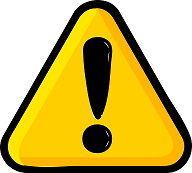 Delegation of: ………………………………Name of ParliamentAsian Parliamentary AssemblyAsian Parliamentary AssemblyAsian Parliamentary AssemblyAsian Parliamentary Assembly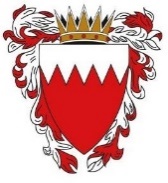 Standing Committee on Economic and Sustainable DevelopmentManama, Kingdom of Bahrain16-17 May 2023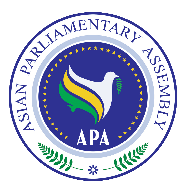 Registration FormRegistration FormRegistration FormRegistration FormDateAirline & Flight numberTimeExplanationArrivalDepartureNo.Delegation InformationPhoto1First Name: Ms. / Mr. ……………………………..      Last Name: ………………….……………                                                 Passport No: ……………………………….Passport issue date: ……………………….  Passport expiry date:……………....……………Date of birth (d/m/y):…………………..…...  Place of birth (City, Country):………………..….Position: ………………………………………………………………………...  Head of delegation  Phone: ……………………………………….        Email: …………………………..………………2First Name: Ms. / Mr. ……………………………..      Last Name: ………………….……………                                                 Passport No: ……………………………….Passport issue date: ……………………….  Passport expiry date:……………....……………Date of birth (d/m/y):…………………..…...  Place of birth (City, Country):………………..….Position: …………………………………………………………………………………………………….  Phone: ……………………………………….        Email: …………………………..………………3First Name: Ms. / Mr. ……………………………..      Last Name: ………………….……………                                                 Passport No: ……………………………….Passport issue date: ……………………….  Passport expiry date:……………....……………Date of birth (d/m/y):…………………..…...  Place of birth (City, Country):………………..….Position: …………………………………………………………………………………………………….  Phone: ……………………………………….        Email: …………………………..………………4First Name: Ms. / Mr. ……………………………..      Last Name: ………………….……………                                                 Passport No: ……………………………….Passport issue date: ……………………….  Passport expiry date:……………....……………Date of birth (d/m/y):…………………..…...  Place of birth (City, Country):………………..….Position: …………………………………………………………………………………………………….  Phone: ……………………………………….        Email: …………………………..………………5First Name: Ms. / Mr. ……………………………..      Last Name: ………………….……………                                                 Passport No: ……………………………….Passport issue date: ……………………….  Passport expiry date:……………....……………Date of birth (d/m/y):…………………..…...  Place of birth (City, Country):………………..….Position: …………………………………………………………………………………………………….  Phone: ……………………………………….        Email: …………………………..………………Host Secretariat:CC to APA Secretariat:Email: m.bindaina@nuwab.bh          ipbahrain@nuwab.bhTel     :  (+) 97337330003Email	: secretariat@asianparliament.orgFax:      (+98-21) 33517408Phone: (+98-21) 33517406-7